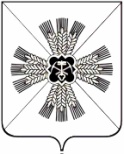 КЕМЕРОВСКАЯ ОБЛАСТЬПРОМЫШЛЕННОВСКИЙ МУНИЦИПАЛЬНЫЙ РАЙОНПРОМЫШЛЕННОВСКИЙ РАЙОННЫЙ СОВЕТНАРОДНЫХ ДЕПУТАТОВ4-й созыв, 62 - е заседаниеРЕШЕНИЕот 31.07.2013 304О ВНЕСЕНИИ ИЗМЕНЕНИЙ В РЕШЕНИЕ ПРОМЫШЛОЕННОВСКОГО РАЙОННОГО СОВЕТАНАРОДНЫХ ДЕПУТАТОВ ОТ 18.02.2011 153«ОБ УТВЕРЖДЕНИИ СТРУКТУРЫ АДМИНИСТРАЦИИ ПРОМЫШЛЕННОВСКОГО МУНИЦИПАЛЬНОГО РАЙОНА»Руководствуясь Федеральным законом от 06.10.2003 N 131-ФЗ "Об общих принципах организации местного самоуправления в Российской Федерации", ч.2 ст. 28 Устава Промышленновского муниципального района, Промышленновский районный Совет народных депутатовРЕШИЛ:1. Внести в решение Промышленновского районного Совета народных депутатов от 18.02.2011 153 «Об утверждении структуры администрации Промышленновского муниципального района» следующие изменения:1.1. В структуре администрации Промышленновского муниципального района должность «Пресс-секретаря главы района» заменить на должность «Советник главы района».2. Обнародовать данное решение на сайте Промышленновского муниципального района в информационно-телекоммуникационной сети «Интернет».3. Настоящее решение вступает в силу после подписания.4. Контроль за исполнением данного решения возложить на комиссию по местному самоуправлению и правоохранительной деятельности (О.Н. Ванисова).Председатель Промышленновскогорайонного Совета народных депутатов П.А. ПетровГлава Промышленновскогомуниципального района А.И.Шмидт